保護者各位新型コロナウイルス感染症対策　ご協力のお願い川口市テニス協会　平素より川口市テニス協会のジュニアテニスの活動にご理解、ご協力を賜り厚く御礼申し上げます。令和3年3月21日(日)に首都圏１都3県の緊急事態宣言が解除されました。宣言が解除されたとはいえウイルスが完全に消滅した訳ではなく、更に変異株など未だ流行を抑えきれていない現状です。『今までと同じように』ではなく、これまで以上に感染予防策を講じ、『新しい生活様式』『新しいテニスレッスンスタイル』を十分に意識することがこれからも重要であると考えています。それに伴い1面に入る人数を制限しつつ、使用するコート面数を8面に増やしての開催といたします。レッスン内容も工夫し、密を避けながらの練習を実施していきますので、ご理解ご協力をお願いいたします。保護者の方々へのお願い川口市テニス協会では、新型コロナウイルス等感染拡大を防止し、皆様のご健康と安全を確保する為に、レッスン日の前2週間の間に下記に該当する方のジュニアテニス事業への参加をお断りさせていただきます。平熱より1度以上の発熱や咳など風邪の諸症状のある方強いだるさ（倦怠感）や息苦しさがある方嗅覚、味覚に異常を感じている方同居家族や身近な知人等に新型コロナ感染が疑われる方がいる方、又は濃厚接触者とされる可能性のある人がいらっしゃる方その他新型コロナウイルスに感染した可能性のある症状のある方もし、レッスン終了後2週間以内に新型コロナウイルス感染症を発症した場合は、速やかに川口市テニス協会にもご連絡ください。参加するお子様及び保護者の方々へのお願い（参加するお子様にご確認お願いします。）毎日起床時に、体温を測定し保護者の方と体調を確認しましょう。レッスン当日は必ず健康観察票を記入し、レッスン前にコーチに確認してもらいましょう。健康観察票は、学校で使用しているものでも構いませんので必ずお持ちください。自宅と青木町公園との往復の際には必ずマスクを着用するようにしましょう。但し、レッスン中は熱中症対策もありますので、状況によってはずして頂いても結構です。レッスン前後はこまめな手洗い、又はアルコール等による手指消毒をしっかり行いましょう。他の参加者、コーチとの距離、ソーシャルディスタンス２ｍ（最低でも１ｍ）を確保しましょう。ボールを集める時に 『密』 になりやすいので、おしゃべりをしないで素早く集めましょう。レッスン中大きな声での会話や応援をしないように注意しましょう。これからの時期は特に熱中症にも注意が必要です。必ず飲み物の用意をお願いします。喉が渇いたと感じなくても、こまめに水分の補給をしましょう。みんなで同時に水分補給をする時に 『密』 が発生しやすくなります。お友達との距離を２ｍ(最低でも１ｍ)開けるようにしましょう。もしレッスン中に体調が悪くなった場合、すぐにコーチに声をかけましょう。ジュニアのレッスンの時間は基本的に施設利用時間外です。更衣室は原則として使えません。トイレ内で並ぶ際は、人と人との距離を２ｍ(最低でも１ｍ)開けてお待ちください。トイレではふたを閉めてから流してください。保護者の方々の見学保護者の方々も 『密』 に気をつけ、お友達との距離を２ｍ(最低でも１ｍ)開けてください。公園内にいる時はマスク等の着用をお願いいたします。フェンス越しでも、子どもたちとの距離を２ｍ(最低でも１ｍ)開けるようにしましょう。レッスンを受ける時の手順（ご自宅で保護者の方とお子さまで確認しておいてください。）ご自宅で必ず体温を測り保護者の方と体調を確認して、健康観察票に記入し、サイン又は押印をしてもらいましょう。（未提示の場合原則として受講できません。ご注意ください。）学校で使用しているもので構いません。必ずご提示ください。マスクを着用し十分気をつけて、時間に余裕をもって青木町公園まで来てください。外の水道か、洗面所(トイレ)で丁寧に(30秒以上)手を洗い、コート入口に向かいましょう。必ず各自タオルを用意しましょう。各クラスとも、健康観察票をコーチに確認してもらいましょう。健康観察票を確認して貰ったら、自分の荷物をコートの後ろ等に置きましょう。お友達と２ｍ(少なくても１ｍ)の間隔をあけてください。最初の挨拶は、密に気をつけて横1列に並ばず、前後左右お友達との間隔をあけてください。レッスン中も、並ぶときはお友達との間隔には十分気をつけてください。特にボール集めの時は密になりやすいのでおしゃべりをしないで速く集めましょう。最後の挨拶も各コートで、コート内で終わりにします。コート整備は、レッスン終了後各コートで行ってください。ボール片付けは、レッスン終了後各コートで行ってください。終了後は必ず外の水道か、洗面所で丁寧に(30秒以上)手を洗ってから帰りましょう。もし、終了後2週間以内に新型コロナウイルス感染症を発症した場合は、速やかに川口市テニス協会にもご連絡ください。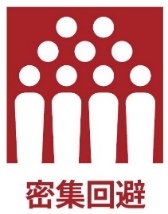 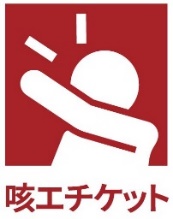 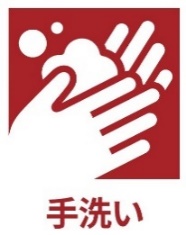 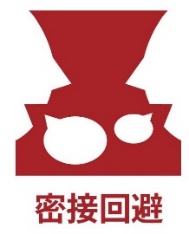 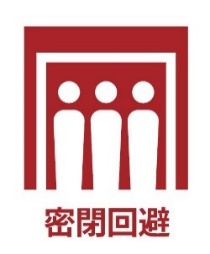 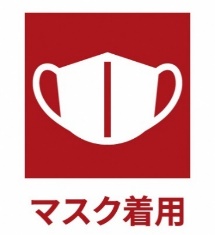 